INDICAÇÃO Nº 4059/2017Indica ao Poder Executivo Municipal operação ‘tapa-buracos” na Rua Lorena em frente ao nº 40, no bairro Jd. Esmeralda.Excelentíssimo Senhor Prefeito Municipal, Nos termos do Art. 108 do Regimento Interno desta Casa de Leis, dirijo-me a Vossa Excelência para sugerir que, por intermédio do Setor competente, seja executada operação “tapa-buracos” na Rua Lorena em frente ao número 40 no bairro Jardim Esmeralda, neste município. Justificativa:Conforme visita realizada “in loco”, este vereador pôde constatar o estado de degradação da malha asfáltica (devido às chuvas) da referida via pública, fato este que prejudica as condições de tráfego e potencializa a ocorrência de acidentes, bem como o surgimento de avarias nos veículos automotores que por esta via diariamente trafegam. Plenário “Dr. Tancredo Neves”, em 26/04/2017.Edivaldo Meira-Vereador-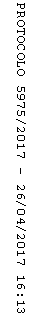 